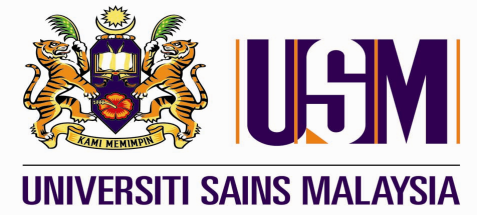 BORANG PERMOHONAN UNTUK SANDARAN (ATTACHMENT) STAF AKADEMIK DI INDUSTRI1.Nama Pemohon:2.Pusat Pengajian/Pusat:3.Nama dan Alamat Organisasi untuk Sandaran: (Sila sertakan surat kebenaran daripada organisasi.)4.Tujuan Sandaran:5.Tempoh Sandaran:6.Tarikh Terakhir Menjalani Cuti Sabatikal:7.Tarikh Terakhir Menjalani Program Sandaran:8.Pengakuan:.......................................                             ..........................................................            (Tarikh)                                                                (Tandatangan)9.Perakuan:Ketua Jabatan                                  Disokong	                 Tidak Disokong......................................                             ..........................................................            (Tarikh)                                                                (Tandatangan)Naib Canselor/                                  Diluluskan	                  Tidak DiluluskanTimbalan Naib Canselor     (Jaringan Industri & Masyarakat)......................................                             ..........................................................            (Tarikh)                                                                (Tandatangan)